Grenoble, le jeudi 11 maiEn bouclant sa première levée d’un million d’euros, Rhizomex accélère son développementRhizomex, société incubée par la SATT Linksium, exploite un procédé innovant développé à l’Université de Savoie Mont-blanc pour valoriser la biomasse issue de la dépollution des sols. L’activité de la start-up s’inscrit dans le cadre de l’économie circulaire et de la protection de la biodiversité. Elle propose ainsi une solution d’élimination et de valorisation innovante des plantes invasives, en particulier de la renouée du Japon, plante rhizomateuse, présentant également un risque pour les infrastructures.Cette levée de fonds permettra à Rhizomex de poursuivre son développement sur les deux axes de son activité.Les projets de l’entrepriseMultiplier les rendements par cinq ;Être opérationnel dans toutes les conditions météorologiques pour des volumes importants ; Mise au point d’une solution concernant les petites zones d’infestation ; Développement d’un nouveau procédé de purification plus efficient et en ligne avec les principes de la chimie verte.Construction d’un démonstrateur industriel à même de traiter 30 tonnes de rhizomes / an à l’aide des technologies brevetées.Perspectives de marché : une demande croissante en EuropePrise de conscience sociétale de plus en plus importante sur les dangers des plantes exotiques envahissantes et leur impact sur la biodiversité, de la part du grand public comme des gestionnaires d’espace public (infrastructures, syndicats de rivière, communautés de communes) ou privés.Demande croissante des consommateurs pour des produits naturels et respectueux de l’environnement ;Forte demande des industriels de la cosmétique et des compléments alimentaires pour des ingrédients issus de coproduits et un approvisionnement via des filières durables.A propos de RhizomexRhizomex est une entreprise technologique (SAS au capital de 151 659 €) basée à Technolac au Bourget Du Lac, fondée en 2017 par Luc Jager et rejoint par Bertrand Godillon en 2020. Les deux fondateurs ont ainsi mis en commun leur expérience respective, dans les travaux publics et la construction pour l’un, l’industrie pharmaceutique pour l’autre, afin de créer une filière d’économie circulaire autour de la renouée du Japon. Ingénieur en génie-chimique, Luc Jager possède 25 ans d’expérience dans l’industrie pharmaceutique, dont 7 ans en R&D. Bertrand Godillon est ingénieur en topographie et aménagement du territoire, et bénéficie d’une expérience de 35 ans dans les travaux publics. L’entreprise en forte croissance a réalisé un chiffre d’affaires de 494 000 € en 2022 et ambitionne d’atteindre 900 000 € en 2023. Elle emploie actuellement 7 salariés et compte 3 postes à pourvoir d’ici la fin de l’année, en particulier des profils de chefs d’équipe.Partenaires LINKSIUM en bref Linksium est la société d’accélération du transfert de technologies (SATT) des laboratoires de recherche de Grenoble Alpes vers le monde de l’entreprise. Linksium privilégie la création de startups qui deviennent les vecteurs du transfert de technologies. Linksium fait partie du réseau des 13 SATT françaises spécialisées sur les phases amont des projets d’innovation technologique. Linksium est une société privée à capitaux publics qui bénéficie d’un engagement de l’Etat via le Programme d’investissements d’avenir (PIA), du soutien de la Région Auvergne Rhône Alpes et de L'Europe (FEDER), et dont les actionnaires sont BPIFrance, CEA, CNRS, Grenoble INP, INRIA, UGA, USMB.. Depuis 2015, avec une dotation de 53M€ investis, Linksium a accompagné 214 projets deeptech, valorisé 171 brevets et a permis la création de 74 startups. https://www.linksium.fr/Contacts presse Luc JagerTel 06 08 78 37 23Email : luc.jager@rhizomex.comBureau : 73370 Le Bourget du Lacwww.rhizomex.com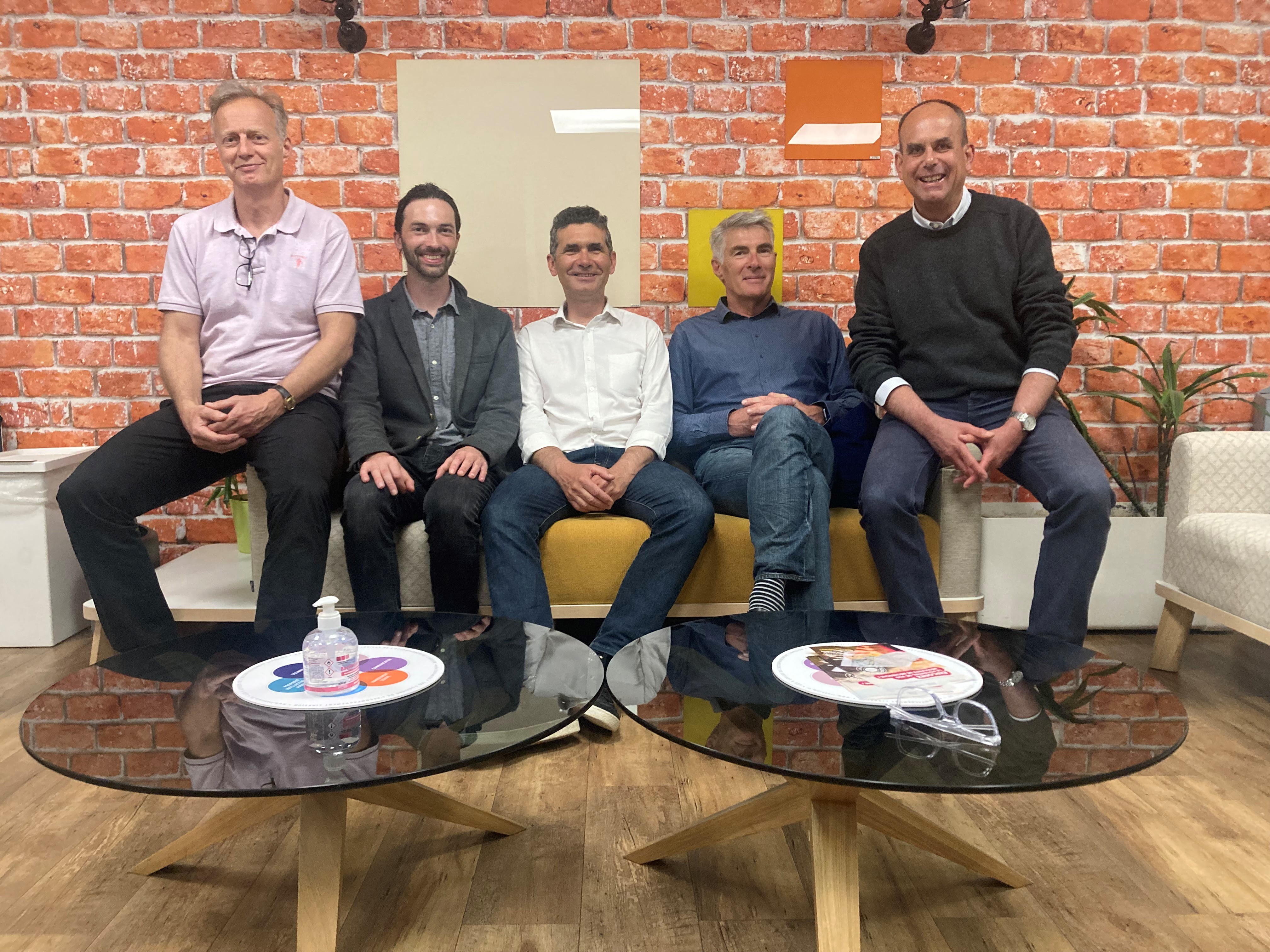 De gauche à droite chez Linksium, le 9 mai 2023 : Jean Philippe Gendre, Directeur Pôle Business Equity Linksium, Florentin Coupé, Ingénieur R&D valorisation Rhizomex, Luc Jager, CEO Rhizomex, François Hédé, Président Linksium, Bertrand Godillon, Directeur Travaux & associé Rhizomex.	